.Start after 48 count intro – 19 secs into song, when he sings “take me back” – come in on the word ‘back’[1-8]	L fwd step touch R, R back step flick/hitch, L coaster, R fwd rock/recover/ ½ R, L fwd, ½ R pivot, L heel fwdNon-turning option 5&6, 7&8: R fwd rock/recover, step R back, step L, step R together, touch L heel fwd[9-16]	2 X 1/8th heel touches turning R, R fwd run, L fwd, ¼ R pivot turn, L cross step, R side toe strut, L cross rock/recoverRe-start: During wall 4 dance only the 1st half of the dance to count 16 & then re-start from the beginning(You will be facing right side wall)[17-24]	¾ L turn, ¼ L sailor cross, R & L apart, R & L together, touch R next to LNon-turning option 1-2, 3&4: step L side, step R together, rock L side, recover weight on R, cross step L over R[25-32]	R cross rock/recover/ ¼ R, L fwd, ½ R pivot turn, L & R fwd diagonal lock stepsRe-start: During walls 2 & 5 (you will be facing back wall both times) dance to count 28, drop the last 4 counts and re-start from the beginning(The lock steps should be short & sweet, try not to go too far forward when they are executed)Contact - Tel: 01462 735778 - Website: www.thedancefactoryuk.co.ukWhere The Pavement Ends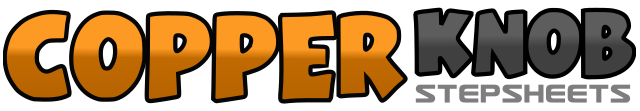 .......Count:32Wall:4Level:Lower Intermediate.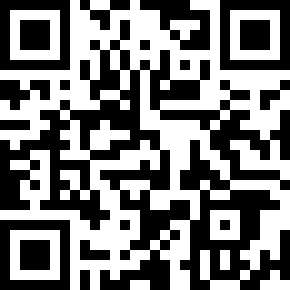 Choreographer:Alison Metelnick (UK) & Peter Metelnick (UK) - September 2012Alison Metelnick (UK) & Peter Metelnick (UK) - September 2012Alison Metelnick (UK) & Peter Metelnick (UK) - September 2012Alison Metelnick (UK) & Peter Metelnick (UK) - September 2012Alison Metelnick (UK) & Peter Metelnick (UK) - September 2012.Music:Pavement Ends - Little Big Town : (Album: Tornado - 2:31)Pavement Ends - Little Big Town : (Album: Tornado - 2:31)Pavement Ends - Little Big Town : (Album: Tornado - 2:31)Pavement Ends - Little Big Town : (Album: Tornado - 2:31)Pavement Ends - Little Big Town : (Album: Tornado - 2:31)........1&2&Step L forward, touch R together, step R back, flick L forward/hitch L up3&4Step L back, step R together, step L forward5&6Rock R forward, recover weight on L, turning ½ right step R forward (6 o’clock)7&8Step L forward, pivot ½ right, touch L heel forward (12 o’clock)&1Step L together, turning 1/8 right touch R heel forward&2&Step R together, turning 1/8 right touch L heel forward, step L together (3 o’clock)3&4Step R forward, step L forward, step R forward5&6Step L forward, pivot ¼ right, cross step L over R (6 o’clock)7&Touch R toes side, step R heel down8&Cross rock L over R , recover weight on R1-2Turning ¼ left step L forward, turning ½ left step R back3&4Turning ¼ left cross L behind R, step R side, cross step L over R (6 o’clock)5-6Step or stomp R & L apart7&8Step or stomp R & L together, touch R next to L1&2Cross rock R over L, recover weight on L, turning ¼ right step R forward (9 o’clock)3-4Step L forward, pivot ½ right (3 o’clock)5&6On slight left diagonal: step L forward, lock R behind left, step L forward7&8On slight right diagonal: step R forward, lock L behind R, step R forward (squaring to wall)